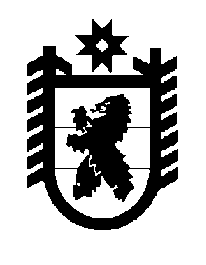 Российская Федерация Республика Карелия    ПРАВИТЕЛЬСТВО РЕСПУБЛИКИ КАРЕЛИЯПОСТАНОВЛЕНИЕот  1 июля 2019 года № 278-Пг. Петрозаводск О внесении изменения в постановление Правительства Республики Карелия от 23 мая 2019 года № 195-ППравительство Республики Карелия п о с т а н о в л я е т:Внести в пункт 19 Положения об организации профессионального обучения и дополнительного профессионального образования лиц предпенсионного возраста, ищущих работу и обратившихся в органы службы занятости Республики Карелия, утвержденного постановлением Правительства Республики Карелия от 23 мая 2019 года № 195-П «Об организации профессионального обучения и дополнительного профессионального образования лиц предпенсионного возраста, 
ищущих работу и обратившихся в органы службы занятости 
Республики Карелия» (Официальный интернет-портал правовой информации (www.pravo.gov.ru), 27 мая 2019 года, № 1000201905270007), изменение, изложив его в следующей редакции:«19. Период профессионального обучения одного лица предпенсионного возраста составляет не более 3 месяцев, стоимость профессионального обучения одного лица предпенсионного возраста – не более 68,5 тысячи рублей за весь период профессионального обучения одного лица предпенсионного возраста.».           Глава Республики Карелия 					                  А.О. Парфенчиков